Voorwoord Voor u ligt het schoolondersteuningsprofiel (SOP) van OBS De Viersprong.In dit SOP beschrijven wij wat onze mogelijkheden zijn om leerlingen te ondersteunen. We beschrijven de ondersteuning die de school kan bieden, hoe dit georganiseerd is en wat onze ambities zijn. Zo weten ouders, leerlingen, collega-scholen, het samenwerkingsverband en de Inspectie van het Onderwijs vooraf wat ze kunnen verwachten van de school. Het SOP maakt deel uit van een breder perspectief ‘Passend Onderwijs’. Alle kinderen verdienen een passende plek in het onderwijs. Binnen passend onderwijs werken scholen samen om dit voor elk kind zo goed mogelijk te bieden. De afspraken over de invulling van de basisondersteuning zijn op het niveau van ons samenwerkingsverband gemaakt (PPO Leiden) en vastgelegd in een ondersteuningsplan.  Dit schoolondersteuningsprofiel is in samenspraak met het schoolteam tot stand gekomen. Het SOP wordt minimaal eens in de 4 jaren bijgesteld. Onze schoolWie zijn wij? De Viersprong is een openbare school en is onderdeel van de stichting PROO Leiden-Leiderdorp. De school is opgericht in 1955 en staat in Leiden-Noord, een volksbuurt en tevens ook een krachtwijk. De afgelopen 20 jaar kent de school een bijna volledige leerlingenpopulatie met een migrantenachtergrond. Bijna alle leerlingen spreken een tweede taal. Anders gezegd, wij zijn een kleurrijke school. Er is een grote verscheidenheid aan nationaliteiten, culturen en tradities.De Viersprong maakt deel uit van de Brede School in Het Gebouw met twee andere basisscholen, een peuterspeelzaal, een bibliotheek, welzijnswerk, maatschappelijke instanties en andere partijen.  De Viersprong is een kleinschalige school en er wordt gewerkt volgens het jaarklassensysteem. VisieOp de Viersprong denken wij in kansen en mogelijkheden. Vanuit deze positieve insteek benaderen wij kinderen, ouders en elkaar. Op de Viersprong is respect voor verschillende culturen naast de Nederlandse tradities. Iedereen mag zichzelf zijn, iedereen is welkom, binnen de mogelijkheden van de school. Wij leren elk kind vertrouwen te hebben in wat je kunt, trots te zijn op wat je al kunt en te weten wie je zelf bent. Vanuit structuur en duidelijkheid creëren we een veilige basis en daarmee ruimte voor kinderen om zich in bovenstaande gebieden te ontwikkelen. We creëren kansen voor onze kinderen door ze een goede basis mee te geven. De nadruk van ons onderwijs ligt op taal, lezen en rekenen. Om de kansen voor onze kinderen verder te vergroten besteden wij ook aandacht aan techniek, Engels, ICT, bewegen en creatieve vorming. Onze kinderen krijgen kansen in school om zich te ontwikkelen op verschillende gebieden en om het beste uit zichzelf en de ander te halen. Om de wereld van onze kinderen te verbreden en te verrijken neemt de school deel aan verschillende projecten. Elk kind kan en mag zijn eigen sprong maken.Wij voeren een actief ouderbeleid om de kansen voor onze kinderen, onszelf en de ouders te vergroten vanuit de driehoek ouders-school-kind rond het kind te versterken. We werken gericht samen met diverse partners in de wijk. Samen bouwen we aan een fijn leerklimaat en een goede sfeer in de school. Met dit fijne klimaat, gaan we “samen met sprongen vooruit.”In het schoolplan (en in de schoolgids) hebben wij uitgebreid beschreven waar onze school voor staat. OndersteuningsstructuurWerken vanuit een kwaliteitskader Voordat het proces van (extra) ondersteuning toewijzen start, is het belangrijk dat de basiskwaliteit op orde is. Op onze school werken we vanuit een kwaliteitskader (opgesteld binnen onze scholengroep PROO Leiden-Leiderdorp en overeenkomstig met het inspectiekader) om te komen tot kwalitatief goed onderwijs voor alle leerlingen op onze school. Met behulp van dit kader kijken wij als school gericht naar ons eigen onderwijs: we gaan na of leerlingen zich veilig en gestimuleerd voelen om te leren, of zij voldoende leren, en/of leerlingen goed les krijgen. Werken vanuit HGWOm leerlingen optimaal te kunnen ondersteunen brengen wij de vorderingen van leerlingen zorgvuldig in kaart. Door goed zicht te houden op de ontwikkeling van leerlingen, m.b.v. valide methode (on)afhankelijke toetsen/observatie-instrumenten, en deze te vergelijken met de verwachte ontwikkeling, is het mogelijk om (in een later stadium) te kunnen vaststellen of een leerling zich naar verwachting ontwikkelt of extra ondersteuning/uitdaging nodig heeft. Wij werken hierbij handelingsgericht en worden daarbij ondersteund door een collegiaal netwerk met interne en externe deskundigheid. 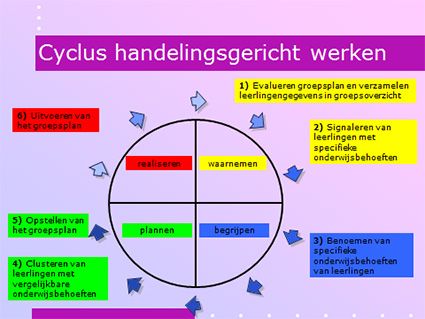 De zeven hoofdpijlers van handelingsgericht werken (HGW) helpen ons om samen met de betrokkenen de gesignaleerde onderwijs- of ondersteuningsbehoeften van het kind te vertalen naar concrete ondersteuningsmogelijkheden die aansluiten bij de behoeften. De pijlers van handelingsgericht werken zijn:We sluiten aan bij onderwijs- en opvoedingsbehoeften van het kindWe gaan uit van de gehele context waarin het kind opgroeitWe werken constructief samenDe leerkracht maakt het verschilWe benutten positieve aspectenHet handelen is doelgerichtDe werkwijze is systematisch, planmatig en transparant werkenOp de Viersprong werken we per groep met een HGW groepsoverzicht (overzicht van positief/stimulerende en moeilijk/belemmerende factoren en onderwijsbehoeften van leerlingen), ook werken we met een Zorg- en begeleidingsoverzicht (hierin staan per leerling zaken als: extra onderwijsaanbod, externe hulpverlening etc.). Twee keer per jaar word het HGW overzicht door de leerkrachten bekeken en wanneer nodig aangepast. Het Zorg- en begeleidingsdocument is een ‘levend document’, dit wordt bijgehouden door de intern begeleider.De leerkrachten brengen drie keer per jaar het onderwijsniveau en de onderwijsbehoeften van hun leerling in kaart. Dit doen zij op basis van hun observaties, analyses van toetsresultaten en gesprekken met de intern begeleider. Aan de hand van deze gegevens wordt een groepsplan gemaakt waarin staat beschreven hoe zij het onderwijs voor de komende drie maanden organiseren.  Op basis van de leerlijnen wordt een basisaanpak voor de groep als geheel vastgesteld. Voor elke leerling afzonderlijk wordt bekeken of hij/zij voldoende heeft aan deze basisaanpak (maan groep) of dat een instructie-intensiever (ster groep) of verdiepend (zon groep) nodig is. Ook wordt er bekeken welke leerlingen een eigen leerlijn of een speciale pedagogische aanpak nodig hebben, dit wordt vastgelegd in een ontwikkelperspectief. De leerkracht beschrijft en evalueert zijn of haar onderwijs in het weekrooster, De school draagt zorg voor goede, passende en goed georganiseerde ondersteuning binnen de school (zie hiervoor het hoofdstuk ondersteuningsstructuur). Voor leerlingen die deze extra ondersteuning nodig hebben wordt een plan opgesteld en uitgevoerd in overleg met ouders/verzorgers. De effecten van de ondersteuningsmogelijkheden worden regelmatig geëvalueerd (zie Continuüm van Zorg: hoofdstuk 4, 6 en 7).Ondersteuningsroute Als een leerling (tijdelijk) iets nodig heeft om zich beter te kunnen ontwikkelen, wordt dit in bijna alle gevallen als eerste gesignaleerd door de ouders en de leerkracht. Om vervolgens te komen tot de inzet van hulp of ondersteuning, is het van belang dat alle betrokkenen samen nadenken over wat er precies ingezet wordt, op welke wijze dit georganiseerd wordt en hoe we evalueren of dit het kind daadwerkelijk helpt. Binnen het samenwerkingsverband hebben we afspraken gemaakt over hoe deze ondersteuningsroute, ‘het arrangeerproces’, er in grote lijnen uitziet. Deze staan hieronder kort beschreven. In het ondersteuningsplan van PPO Leiden staat het volledige arrangeerproces uitgebreid beschreven. Signaleren door de leerkracht en/of oudersHet signaleren dat een kind gebaat is bij een andere aanpak, bij extra ondersteuning of bij een andere leeromgeving gebeurt door de leerkracht en/of de ouders. Op dat moment start de route van arrangeren op basis van handelingsgericht werken in de klas. Uiteraard betrekt een leraar het kind en zijn ouders tijdig bij het proces: zij werken constructief samen om een oplossing te vinden.Overleg binnen de school Als de leerkracht, het kind en de ouders gezamenlijk onvoldoende kennis of expertise hebben, wordt er binnen de school overlegd. De intern begeleider (IB’er) is voor de leerkracht het aanspreekpunt. De IB’er maakt een analyse van de situatie en geeft vervolgens advies over een mogelijke aanpak. De intern begeleider is (samen met de leerkracht) verantwoordelijk voor professionele dossiervorming, bij voorkeur met behulp van het ‘groeidocument’ (digitaal leerlingdossier). De IB’er heeft daarmee in het arrangeerproces de rol van trajectbegeleider en regievoerder. Ouders en het kind worden nauw betrokken in dit traject. Overleg met andere betrokkenenIndien de leerkracht, ouders en intern begeleider niet tot passende ondersteuning komen, kan de intern begeleider de leden van het ondersteuningsteam (OT) bijeenroepen. Dit zijn, naast de ouders, minimaal de leerkracht van het kind en directeur van de school. Afhankelijk van de ondersteuningsbehoefte van het kind kunnen de volgende specialisten worden betrokken: onderwijsspecialist samenwerkingsverband PPO Leiden; toegangsfunctionaris woonplaats van het kind (CJG of JGT); medewerker JGZ (jeugdverpleegkundige of jeugdarts); leerplichtconsulent; een betrokkene van een beoogde S(B)O-school; betrokken zorgaanbieder indien er al jeugdhulp opgestart is. Het OT kan gezien worden als een collegiaal netwerk dat adviseert op de route naar passende ondersteuning. Het doel van het overleg is om te komen tot een gedragen plan door alle betrokkenen. In het groeidocument worden de afspraken uit het OT vastgelegd. Onderdeel van dit groeidocument kan het ontwikkelplanperspectief (OPP) zijn.Hulp binnen de eigen school of een passende plek binnen het speciaal onderwijs De vervolgstap is afhankelijk van de uitkomst van het arrangeerproces: hulp binnen de eigen school of overstap naar het speciaal (basis)onderwijs. Hulp binnen de eigen school. 
Van het budget dat de school voor basisondersteuning beschikbaar heeft, organiseert zij het betreffende arrangement. Hierbij kan de school, indien nodig, gebruik maken van:het expertteam dat op het niveau van het samenwerkingsverband opereert;de inzet van zorg of jeugdhulp; de inzet van expertise vanuit het speciaal (basis)onderwijs Een passende plek in een andere leeromgeving. 
Bij een passende plek in een andere leeromgeving kan het gaan om een plek in een kleinschalige voorziening binnen het samenwerkingsverband of een plek op een andere school. Wanneer het kind gebaat is bij een plek op een andere school wordt een toelaatbaarheidsverklaring (TLV) aangevraagd. De Commissie Toelaatbaarheid (TLC) die deze verklaring afgeeft, toetst alleen procedureel (marginaal). Doordat met de betrokkenheid van de onderwijsspecialist en de gezinsspecialist wordt voldaan aan de wettelijke verplichting tot een deskundigenadvies, hoeft er geen aanvullend inhoudelijk oordeel geveld te worden over het voorgenomen arrangement. 

Het opstellen van een ontwikkelperspectief (OPP) is verplicht bij het overstappen naar een speciale voorziening, omdat het de voorwaarde is om in aanmerking te komen voor een toelaatbaarheidsverklaring (TLV) voor het S(B)O. EvaluatieHandelingsgericht werken is een cyclische werkwijze, waarin regelmatig geëvalueerd wordt. De evaluatie vindt plaats aan de hand van het groeidocument. De evaluatie wordt cyclisch ingericht, de opbrengsten worden opgenomen in het groeidocument en gebruikt als input voor het (eventueel) vormgeven van een ander- of vervolgarrangement of, indien het een speciale voorziening betreft, het beoordelen van mogelijke terugplaatsing. De IB’er is verantwoordelijk voor het organiseren van de evaluatiemomenten. Als uit de evaluatie blijkt dat het plan niet tegemoetkomt aan wat er nodig is, wordt het bijgesteld. Wij verwijzen bij dit hoofdstuk ook naar ons Continuüm van Zorg.Het Continuüm van Zorg is een document waarin uitgebreid beschreven staat hoe wij de leerlingenzorg op De Viersprong organiseren/vormgeven. Ook staat hierin beschreven welke plannen wij ten aanzien van de leerlingenzorg hebben voor de nabije toekomst. Een Continuüm van Zorg  is een dynamisch document en daardoor steeds aan verandering onderhevig. Aanpassingen zullen dan ook jaarlijks terug te vinden zijn in de bijlagen. In 2024 wordt een nieuw Continuüm van Zorg opgesteld, dit als aanvulling op het nieuwe schoolplan. Het Continuüm van Zorg ligt ter inzage bij de directie/IB.Ondersteuningsmogelijkheden op schoolDe sterke kanten van onze ondersteuning In het samenwerkingsverband waar onze school deel van uitmaakt streven we naar een hoog niveau van basisondersteuning: we streven ernaar dat zoveel mogelijk ondersteuning voor alle leerlingen op de basisschool toegankelijk is. Al dan niet met interne of externe ondersteuning is onze school in staat om de onderwijs- en ondersteuningsbehoeften van kinderen vast te stellen en vervolgens, in samenwerking met kind en ouders, preventieve of curatieve ondersteuning te arrangeren. De sterke kanten van onze basisondersteuning zijn: de ondersteuning in de vorm van RT, onderwijsassistenten en de inzet van extra klassen als de Schakelklas, Topklas, Plusklas, het werken met Rekentijgers en planmatig werken. Daarnaast bieden wij ondersteuning op het gebied van taal en gedrag, onze expertises: de enting op de taalontwikkeling (NT-2 aanbod-> Piramide kleuters), leerlingen met gedragsmatige ondersteuningsvragen helpen (PBS).In de volgende paragraaf vind je een overzicht van welke de ondersteuningsmogelijkheden onze school kan bieden. Ondersteuningsmogelijkheden Grenzen aan de ondersteuning  Wij doen ons best om zoveel mogelijk onderwijs en ondersteuning op maat te bieden. Desondanks zijn er grenzen aan de ondersteuning die wij kinderen op onze school kunnen bieden. Doorgaans gaat het hierbij om leerlingen die door hun onderwijsbehoefte aangewezen zijn op onderwijs in kleine klassen of in de lessen dagelijks individuele begeleiding nodig hebben. We kijken naar ieder individueel kind; per leerling en per situatie wordt zorgvuldig gekeken of de school een passende onderwijsplek kan bieden. De volgende factoren kunnen de grenzen aan de ondersteuning van de school bepalen:ZindelijkheidElk kind moet zindelijk zijn, tenzij er sprake is van een bepaalde handicap. In het laatste geval overleggen we met ouders om te bekijken waar de mogelijkheden liggen. Veiligheid/welbevinden van de leerling zelf, medeleerlingen en de leerkracht Wij vinden het belangrijk dat de leerling geen gevaar levert voor zichzelf of anderen in de klas en het welzijn en de voortgang van andere leerlingen niet verstoort. Afwijkend gedrag wordt grensoverschrijdend/onwerkbaar zodra andere leerlingen hier regelmatig door gedupeerd worden. De veiligheid van de groep gaat voor het individuele belang. Wanneer de ernst van de situatie om direct overplaatsing/verwijzing van een leerling vraagt, zal school de noodprocedure in gang zetten. Dit alles is opgenomen in het gedragsprotocol.Mate van zelfredzaamheidIn een groep van +/- 20 leerlingen is voortdurende individuele begeleiding niet mogelijk. Het is daarom belangrijk dat de leerling zelfstandig kan functioneren. Beheersing van de Nederlandse taalWij hebben een rijkelijk taalaanbod maar wanneer een leerling ouder is dan 6 jaar en de Nederlandse taal niet beheerst, verwijzen we de leerling naar een Internationale Schakelklas. Na het volgen van dit aanbod kan de leerling bij ons op school instromen. Mate van leerbaarheid (min. IQ: 80)Wanneer een kind vanaf een andere basisschool instroomt moeten de intellectuele capaciteiten toereikend zijn om de leerstof tot minimaal het niveau van groep 6 te kunnen beheersen.Op het moment dat een kind dat al bij ons op school is laat zien dat hij/zij het niveau van de jaargroep niet aankan, zal school aanpassingen doen om op school een passend aanbod te bieden. Als blijkt dat de interventies ontoereikend zijn, deze een te groot beroep doen op de leerkracht of het leren of sociaal emotionele ontwikkeling van het kind in gedrang komt, zal school kiezen voor een verwijzing naar het S(B)O.Mate van fysieke en/of medische verzorging. Leerkrachten hebben verder niet altijd voldoende kennis, vaardigheden en/of tijd om leerlingen te ondersteunen bij specifieke medische handelingen of fysieke verzorging. Voor leerlingen met een fysieke en/ of medische verzorging treedt daarom het medische protocol in werking (zie medisch protocol). Kwaliteit en kwantiteit van het onderwijs dat mogelijk is. Het kan zo zijn dat de samenstelling van de groep zodanig complex is (pedagogisch en/of didactisch) dat een leerling met specifieke onderwijsbehoeften daar geen passende plek vindt. Het waarborgen van een veilig en prettig leerklimaat voor alle leerlingen staat voorop; het kan daardoor zijn dat het belang van de groep voor het individuele belang gaat. 
Daarnaast wordt ook gekeken naar de verhouding tussen verzorging/behandeling enerzijds, en onderwijs anderzijds. Wanneer leerlingen in verhouding meer behoefte hebben aan een aanpak waar niet het onderwijs, maar de aanpak van gedrag of gezondheid voorop staat, kan een andere onderwijsplek meer passend zijn voor de leerling. Benodigde materiële ondersteuning/hulpmiddelenVoor specifieke ondersteuning aan leerlingen kunnen specifieke materiële hulpmiddelen nodig zijn die de school niet ter beschikking heeft. Bij kinderen met ernstige auditieve, visuele of lichamelijke beperkingen kan de school onvoldoende toegerust zijn om deze kinderen te ondersteunen. Samenwerking oudersIndien ouders besluiten om ondanks het advies van de basisschool niet mee te werken aan onderzoek/overplaatsing/inzet externe ondersteuning etc. volgt er een gesprek tussen school, ouders en PPO waarin school haar grenzen ten aanzien van de extra ondersteuning duidelijk maakt. De afspraken die tijdens dit gesprek gemaakt worden, leggen we vast in een gespreksverslag dat door betrokkenen ondertekend wordt. Voor een dergelijk traject volgen wij de richtlijnen die zijn opgesteld door ons bestuur, PROO Leiden- Leiderdorp.Vertrouwensband school en thuis. In sommige gevallen kan de vertrouwensband tussen school en thuis, na meerdere herstelpogingen, dusdanig verstoord zijn, dat dit de ontwikkeling van het kind in de weg staat en het kind beter tot zijn/haar recht komt op een andere school. Als een leerling meer of andere ondersteuning nodig heeft dan onze school kan bieden, dan wordt er samen met ouders gezocht naar een passende plek op een andere reguliere school of school voor speciaal onderwijs. Het samenwerkingsverband PPO Leiden ondersteunt indien nodig bij het vinden van een passende school die de juiste ondersteuning kan bieden. Ambities Onze school heeft verschillende ambities. Allereerst willen wij investeren in de basisondersteuning die door ons wordt geboden. Daarom willen wij verder inzetten op de ontwikkeling van het didactisch handelen van leerkrachten en de afstemming binnen het team, met name op de gebieden rekenen (werkafspraak en klassenbezoeken) en begrijpend lezen (werkafspraak en scholing Sardes). Daarnaast willen wij verdere professionalisering op teamniveau realiseren, op het gebied van professioneel handelen. Naast de basisondersteuning, willen wij meer expertise (naast expertise gedrag en taal) ontwikkelen binnen de school. Naast Rekentijgers willen wij een leerkracht die zich specialiseert op het gebied van rekenen. Tevens willen wij naast de twee mappen die wij hebben voor hoogbegaafde kinderen, een leerkracht die zich specialiseert op het gebied van hoogbegaafdheid. Als laatste willen we inzetten op het vergroten van de zelfstandigheid van de leerlingen. De school heeft deze punten dan ook opgenomen in het schoolplan. Wij streven naar onderwijs dat past bij ieder kind. Dit betekent dat zij naast de klassikale lessen in de klas, 1 op 1 begeleiding krijgen. Om die extra begeleiding te kunnen geven willen we gebruik maken van de principes van het zelfstandig werken. De leeromgeving is zo ingericht dat de leerkracht de ruimte krijgt om leerlingen in een groepje of individueel te begeleiden. En leren we de kinderen onder andere omgaan met uitgestelde aandacht, keuzes maken en zelf problemen oplossen. Aankomende jaren zullen we als team dit zelfstandig werken uitbouwen en een doorgaande lijn opzetten van groep 1 t/m 8.Voor de ambities van de school verwijzen wij u verder naar het schoolplan.Schoolondersteuningsprofiel 
2020-2024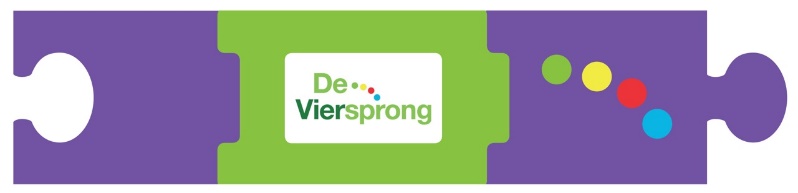 december 2019 Naam school:OBS De ViersprongContactpersoon SOPS. Fallaux directeurC. Hoek intern begeleiderSchoolbestuur: PROO Leiden https://www.prooleiden.nl Samenwerkingsverband:PPO Leiden https://www.pporegioleiden.nl Kwaliteitskader PROO Leiden-LeiderdorpKwaliteitskader PROO Leiden-LeiderdorpKwaliteitskader PROO Leiden-LeiderdorpOnderwijsleerproces en Pedagogisch klimaatOnderwijsresultatenKwaliteitszorg en kwaliteitscultuurPedagogisch klimaatDidactisch handelen Aanbod en       onderwijstijdOntwikkeling en      ondersteuning van        leerlingen Resultaten Kwaliteitscultuur en      conditiesKwaliteitszorg en      verantwoording op           schoolniveauSoort ondersteuning Toelichting Aanpak voor leesproblemen/dyslexie en dyscalculie  / leerlingen met een behoefte aan passend leesonderwijs Aanvullende documentatie:Werkafspraak BOUWProtocol DyslexieWerkafspraak RekensprintProtocol ernstige reken- en wiskundeproblemen / dyscalculieIntern:In de klasAfstemming leerling-> voorleesfunctie Snappet, vergrote versie etc.Inzet lees vrijwilligers (niveau lezen gr. 4)Buiten de klasInzet programma Bouw! Bouw is een computergestuurd interventieprogramma waarmee leesproblemen bij risicoleerlingen in gr. 2 t/m 4 voorkomen kunnen worden. Schakelklas gr. 2/3Deze klas is bedoeld ter ondersteuning bij de taal-/leesontwikkeling van de leerlingen. In de periode september t/m maart is de schakelklas bestemd voor kinderen van groep 3 en in de daarop volgende periode tot en met de zomervakantie voor leerlingen van groep 2 om hen voor te bereiden op de overgang naar groep 3Inzet RT (diagnostiek onderzoek, begeleiding in een klein groepje en 1 op 1 begeleiding)Inzet programma RekensprintExtern:Onderwijs Advies ONL (dyslexieonderzoek en behandeling)Inzet Expertteam AED (Ambulante Educatieve Dienst)-> trainingen en expertise (coaching en begeleiding vanuit cluster 2: spraak/taal, cluster 3: voor zeer moeilijk lerende kinderen (ZMLK) en leerlingen met een lichamelijke beperking en cluster 4: gedrag)Inzet onderwijsspecialist PPO (Passend Primair Onderwijs)-> observatie, meedenken en coachingAanpak gericht op de sociale veiligheid, de sociaal emotionele ontwikkeling en gedragAanvullende documentatie:Sociaal veiligheidsbeleid (incl. pestprotocol)SchoolgidsIntern:In de klasInzet SWPBS (School Wide Positive Behavior Support)Door middel van lessen ‘goed gedrag’ worden alle afspraken in alle klassen op dezelfde manier aangeleerd en kan iedereen binnen de school complimenten aan elkaar uitdelen. We zijn duidelijk in wat we van elkaar verwachten. De verwachtingen en afspraken hangen zichtbaar in de lokalen en in de gangen. Deze worden ook regelmatig met ouders en kinderen besproken.Methode KWINKSWPBS wordt binnen onze school ondersteund met behulp van de lessen sociaal-emotionele ontwikkeling van de methode ‘Kwink’. Via dit programma leren kinderen omgaan met emoties en gevoelens van zichzelf en van anderen.Buiten de klas:Impulsklas (SBO De Vlieger)De impulsklas draait op dinsdag en duurt 12 weken.In de onderbouwgroep van de impulsklas ligt de focus op het leren uitvoeren van opdrachten, samenwerken en taakgerichtheid. In de bovenbouwgroepen ligt de focus op het verbeteren van werkhouding, omgaan met frustratie en luisterhouding. Er is een intensieve samenwerking met de leerkrachten door middel van observaties en co-teaching. Ouders bespreken wekelijks met elkaar de voortgang van hun kind op school en thuis. Extern:Inzet Expertteam AEDInzet onderwijsspecialist PPOOndersteuningsmogelijkheden voor leerlingen die meer- of hoogbegaafd zijn / met een ontwikkelvoorsprongAanvullende documentatie:Beleid kinderen met ontwikkelvoorsprong / hoogbegaafde kinderenWerkafspraak RekentijgersIntern:In de klasCompacten en verbredenSnappet (leerdoelen en verrijking)GYNZY kidsSoftware met extra uitdagingPlusboek rekenenNieuwsbegrip op niveauElke woensdag (11.00 uur tot 11.45 uur) en donderdag van (13.45 uur tot 14.30 uur) groepsdoorbrekend.Buiten de klasPlusklas gr. 6 en 7De Plusklas is voor leerlingen die iets meer uitdaging nodig hebben, zij  kunnen hier één dagdeel per week naartoe gaan. Deze klas is bestemd voor leerlingen van groep 5/6 en van groep 7/8.Rekentijgers vanaf gr. 3De rekentijgers worden 1 keer per week begeleid door een leerkrachtondersteuner. Rekentijger is een serie met werkboekjes voor de betere en snellere rekenaars. De boekjes bieden stof die niet vooruit loopt op het leerstofaanbod, maar oefent andere denkmethoden.Ondersteuningsmogelijkheden voor leerlingen met een onderwijsbehoefte op leren (eigen leerlijn of leerachterstand)Intern:In de klasEigen leerlijn-> ontwikkelperspectief (OPP)Een ontwikkelperspectief wordt opgesteld wanneer een leerling op een eigen leerlijn moet werken en/of een speciale pedagogische aanpak nodig heeft.Vanuit het ontwikkelingsperspectief worden doelstellingen bepaald. De school kijkt of de leerling zich volgens dit perspectief ontwikkelt en past het onderwijs- en leerstofaanbod hierop aan. Ook staat hierin beschreven wat het verwachte uitstroom niveau is.Inzet RT en onderwijsassistenten Buiten de klasPerspectiefklasDeze klas is één keer per week gedurende een half schooljaar. De klas is bedoeld voor leerlingen van gr. 4 en 5 met een laag leerrendement, vanwege een lichte verstandelijke beperking (lvb).Inzet Expertteam-> perspectiefcoachingBegeleiding voor de leerkrachten om deze kinderen nog beter te kunnen begeleiden.Extern:Training executieve functies (AED)Executieve functies zijn de doe-processen in het brein, die ervoor zorgen dat we ons gedrag bewust kunnen sturen.Ondersteuning van leerlingen met een ondersteuningsbehoefte bij het leren leren Intern:In de klasWerken middels het IGDI model IGDI staat voor Interactief, Gedifferentieerd, Directe Instructie. Het is gebaseerd op twee principes: de leerkracht demonstreert doelgericht en geeft uitleg en de leerlingen leren door oefening en herhaling. Plannen en organiseren van huiswerk met agenda gr. 7 en 8Buiten de klasInzet Lyceo gr. 8Twaalf leerlingen (geselecteerd op basis van motivatie en noodzaak) kunnen een dinsdagmiddag van 14.00 uur tot 16.00 een half schooljaar deelnemen. Zij werken tijdens deze contacturen aan het wegewerken van hun onderwijsachterstanden en het leren leren.Perspectiefcoaching/perspectief klas (AED en SBO De Vlieger)Extern:Training executieve functies (AED)Inzet Huiswerkkamer Jes Rijnland gr. 6 t/m 8Op maandagmiddag kunnen leerlingen (op basis van motivatie en noodzaak geselecteerd) een heel schooljaar deelnemen aan de Huiswerkkamer. Tijdens deze momenten worden de leerlingen begeleid bij het plannen en maken van het huiswerk.Ondersteuningsmogelijkheden voor leerlingen met taal-spraakproblemenIntern:In de klasVisualiseren van de leerstofTaalspecialisten Buiten de klasAED: cluster 2 taal/spraakConsultatie en advies van een ambulant begeleider vanuit de AED. Wanneer er een arrangement wordt afgegeven aan een leerling kan een leerlingbegeleider op school komen om deze leerling 1 op 1 of in een klein groepje te begeleiden. De frequentie hiervan hangt af van het toegekende arrangement.Extern:Samenwerking Auris Auris onderzoekt, behandelt en ondersteunt bij taal- spreek- en gehoorproblematiek.Afstemmen met de Logopedist van Onderwijs AdviesAfstemmen met externe logopedistenAfstemmen met het Audiologisch CentrumAanpak voor anders-/meertalige leerlingen InternIn de klasInzet methode Piramide bij de kleuterDit NT-2 (Nederlands als tweede taal) programma is gericht op de ontwikkeling van de algemene vaardigheden van de kinderen. Er wordt spelenderwijs en thematisch gewerkt.Tutoren voor extra taalondersteuning bij de kleutersBuiten de klasTopklasDe Topklas is bedoeld voor leerlingen uit groep 6/7 die speciaal geselecteerd worden, op basis van een discrepantie op het gebied van rekenen en taal. Het doel van de Topklas is om de woordenschat van de leerlingen te vergroten, hun kennis van de wereld te verbreden en hun niveau op het gebied van begrijpend lezen te verbeteren.Taal- en leesspecialistenExtern:Internationale SchakelklasDeze klas is voor leerlingen van 6 tot en met 12 jaar die korter dan een jaar in Nederland wonen en de Nederlandse taal niet of nauwelijks beheersen.Ondersteuningsmogelijkheden voor leerlingen met fysieke, motorische of medische problemen  Aanvullende documentatie:Protocol voor medisch handelingenIntern:Er is een lift in het Gebouw aanwezig. Extern:Samenwerking fysio- en ergotherapeutSamenwerking met Rijnlands Revalidatie CentrumInzet Expertteam AEDCentrum Jeugd en Gezin (CJG)/ Gemeentelijke Gezondheidsdienst (GGD)Ondersteuningsmogelijkheden voor leerlingen die een functiebeperking hebben (auditief/visueel)   Intern:In de klasVergroten van de leerstof/toetsenVoorleesfunctie SnappetExtern:Inzet onderwijsspecialist PPOInzet Expertteam cluster 2: AurisInzet cluster 1 VisioOndersteuningsmogelijkhedengedrag/thuissituatieIntern:In de klasInzet gedragsspecialist/PBS specialistBuiten de klasOudercontactpersoon Triple-PDe oudercontactpersoon kan als gecertificeerd Triple-P trainer gezinnen begeleiden bij bepaalde gezinsproblematiek en naast het zelf hulpverlenen ook de bereidheid van ouders vergroten om hulp te aanvaarden.Inzet Impulsklas SBO De VliegerExtern:Samenwerking JGTJGT staat voor Jeugd- en Gezinsteam. In dit team werken deskundigen uit verschillende organisaties samen om een ouder/kind snel en persoonlijk te ondersteunen, dit kunnen vragen zijn over opvoeden en opgroeien etc. Ouders kunnen zich zelf aanmelden, wanneer nodig doen wij dit samen met ouders. Preventief Interventie Aanpak (Gemeente Leiden)Wij kunnen onze PIT contactpersoon (met toestemming van ouders) vragen mee te denken bij een leerling die ernstig grensoverschrijdend gedrag laat zien. Na een intake en screening maakt de PIT contactpersoon een plan op maat dat rekening houdt met de kracht en behoefte van het kind/het gezin. Het PIT team neemt geen verantwoordelijkheid over van ouders of van al aanwezige professionals maar stimuleert en begeleidt hen om krachtiger te worden en de verantwoordelijkheid te nemen.